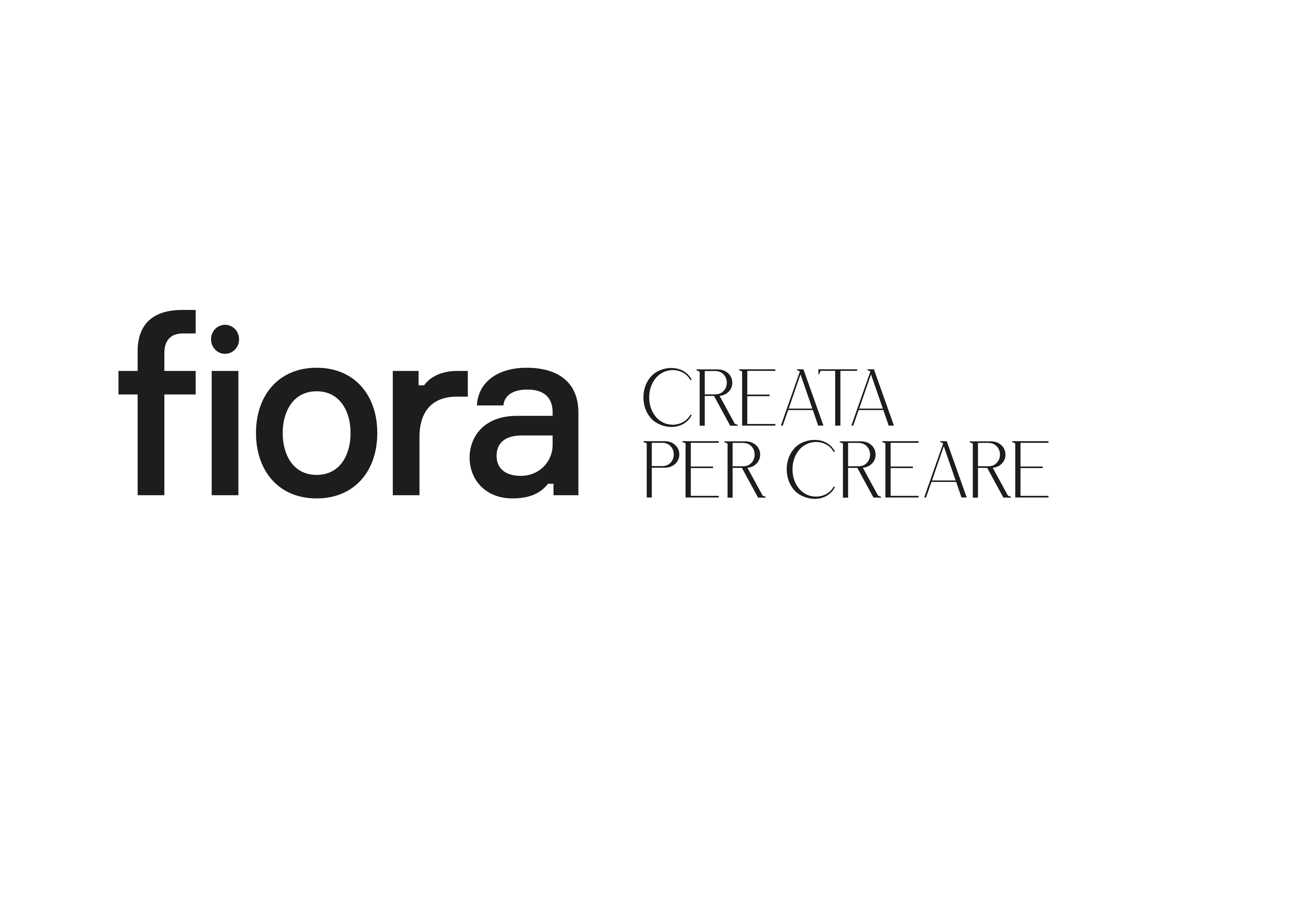 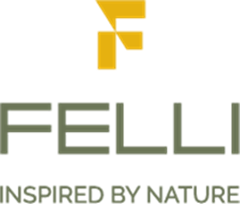 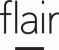 Milano, 12 aprile 2022Comunicato stampaApre Carroccio6, un nuovo spazio espositivo e multifunzione nel cuore di Milano280 metri quadrati di soluzioni di arredo con i prodotti e le collezioni di design dei marchi Fiora, Flair Showers e Felli!Martedì 12 aprile, nel cuore di Milano, a due passi dalla Basilica di Sant’Ambrogio, fa il suo debutto Carroccio6, un nuovo spazio espositivo, contemporaneo, che racchiude in sé il desiderio di condividere idee e sinergie tra mondi diversi, ma affini, come il design e l’arte.Tre le realtà industriali coinvolte nel progetto: la spagnola Fiora, una passione per l’arredo bagno fatto di materiali innovativi, texture e colori, l’irlandese Flair Showers con le sue cabine doccia di altissima qualità e l’italiana Felli con le sue soluzioni outdoor in perfetta armonia tra natura e tecnologia. Tra loro c’è feeling grazie al contributo di TEC&De, dinamica e storica agenzia di rappresentanza nelle aree arredo bagno, pavimenti e rivestimenti che ha dato vita a Carroccio6.“Carroccio6, quasi 300 metri quadrati distribuiti su due livelli e un soppalco, non sarà uno spazio dedicato alla vendita dei prodotti, ma principalmente un hub di servizio e supporto per i rivenditori e architetti. La complementarità delle aziende presenti offre ai visitatori un’idea completa di quello che sarà il risultato del loro progetto per la sala da bagno e per l’outdoor” ci racconta Riccardo Camponovo, responsabile dello spazio meneghino. “L’idea è quella di ospitare eventi di varia natura, quali seminari per architetti con crediti formativi, concorsi di design e mostre fotografiche”. Siamo convinti che questo luogo diventerà uno dei punti di riferimento per tutti gli amanti del design di Milano”.Tra i prodotti allestiti all’interno del nuovo spazio, spicca al livello -1 il design e la tecnologia dell’iconico lavabo Icon, una delle tantissime soluzioni total bathroom di Fiora in Silexpol® un materiale resistente e perfetto per superfici bagnate e ambienti umidi. Composizioni di mobili, piatti doccia, radiatori e complementi d’arredo disponibili in tantissime texture e colori esclusivi.Sempre allo stesso piano, incontriamo la zona doccia di Flair Showers con le soluzioni pieghevoli e walk-in con cristallo di sicurezza da 8 e 10 mm perfetta sintesi di qualità, tecnologia e versatilità. Ogni componente, dalle guarnizioni ultra-trasparenti, ai meccanismi di apertura rototraslanti, dalle maniglie artigianali di design ai profili, è progettato per realizzare uno spazio doccia in cui vivere ogni giorno la propria esperienza di benessere. Nella room a livello 0 vive invece la famiglia di prodotti Felli, rivestimenti parete, frangisole, decking, e molte altre soluzioni applicative in esterno dove le qualità estetiche e sensoriali del legno si uniscono alle performance dei polimeri, in un’alchimia inimitabile.“Carroccio6”, spiega Jordi Sentenero, Responsabile Commerciale Italia di Fiora, “è stato ispirazione per essere parte integrante di uno spazio con partner complementari, pensato come una casa dove invitare gli architetti e il pubblico a vivere un’esperienza nuova e stimolante”. “In Fiora”, continua Sentenero, “appoggiamo con forza ed entusiasmo il mercato italiano e siamo orgogliosi di poter esporre il nostro catalogo prodotti dove il design e la cura dei dettagli fanno la differenza. Inoltre, produciamo piatti doccia sostenibili più resistenti e leggeri (dal 30% al 50%) rispetto a un piatto convenzionale.Iulia Mihaela Cochior, Head of Export Sales Area Italia di Flair Showers, ci racconta che “l’azienda irlandese crede fortemente nel mercato Italiano e l’apertura di uno showroom istituzionale nel cuore di Milano, la città del design è uno dei passi fondamentali nella strategia di posizionamento nel mercato italiano di Flair Showers”. “Lo showroom Carroccio6” prosegue Cochior, “sarà uno spazio dove le idee diventeranno realtà, grazie alle sinergie che scaturiscono dalle caratteristiche uniche ma complementari di ogni azienda partner, come Fiora. Ma anche grazie all’offerta di soluzioni doccia di qualità che prima non c’erano e che sono progettate per durare tutta una vita.”Alessia Cestaro, Marketing Manager di Felli, ci racconta che “l’azienda di Verona, ha deciso di partecipare a questa iniziativa sul territorio milanese, sia per creare nuove opportunità che per consolidare le esistenti, mettendo a disposizione degli operatori del settore e del pubblico diverse soluzioni d’arredo concentrate in uno spazio unico, quasi ad entrare in un progetto vero e proprio, firmato Felli. “Inoltre, conclude Cestaro, “il binomio Milano - TEC&De, garantisce una presenza importante supporto per confrontarci correttamente con il mondo dell’architettura e del design di cui il capoluogo lombardo è espressione concreta”. Curiosità:Il palazzo all’interno del quale è ubicato Carroccio6 che fu costruito nel dopoguerra dall’Ing. Domenico Monti, è stato oggetto di molteplici interventi nel corso degli anni. Il più importante lavoro di riqualificazione è stato deciso e seguito negli anni 2000 dalla figlia Gabriella Monti. Predette opere hanno trasformato e riqualificato tutta la zona del cortile interno e degli uffici circostanti che anticamente ospitavano la fabbrica dell’Ing. Monti e il suo studio di progettazione, valorizzando tutto il complesso, con un perfetto connubio tra l’austerità che caratterizzava le costruzioni del dopoguerra e la modernità delle costruzioni di più recente edificazione.CARROCCIO6tec-de.itVia Carroccio, 6 – MilanoSi riceve su appuntamento dalle 10 alle 18 dal lunedi al venerdiContatto: Riccardo Camponovo    riccardo@tec-de.it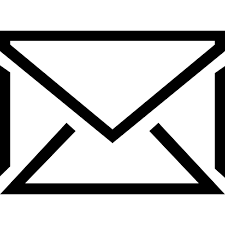  +39 3920705990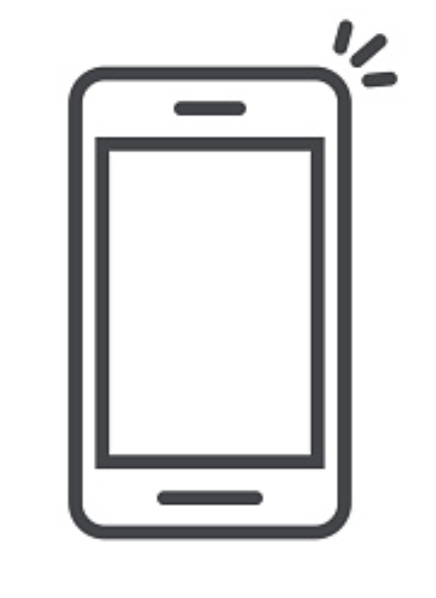 https://instagram.com/carroccio6?igshid=YmMyMTA2M2Y=https://www.facebook.com/carroccio6/FIORAfiorabath.com
www.instagram.com/fiorabath_official/
www.facebook.com/FioraBathFLAIR SHOWERSflairshowers.com
https://www.instagram.com/flair_italia/
https://www.facebook.com/FlairShowersItalia/FELLIfelli.ithttps://www.instagram.com/felli_inspiredbynature/https://www.facebook.com/felli.inspiredbynature/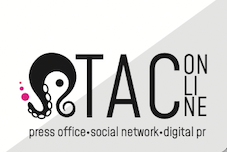 PRESS OFFICE Milano|Genovapress@taconline.it taconline.ithttps://www.instagram.com/taconline.it/https://www.facebook.com/taconline.it